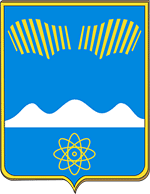 АДМИНИСТРАЦИЯ ГОРОДА ПОЛЯРНЫЕ ЗОРИ С ПОДВЕДОМСТВЕННОЙ ТЕРРИТОРИЕЙПОСТАНОВЛЕНИЕ«___» февраля 2023 г.								№ _____О проведении ярмарки «Праздничная суматоха»В соответствии с Федеральным законом от 06.10.2003 № 131-ФЗ "Об общих принципах организации местного самоуправления в Российской Федерации", постановлением Правительства Мурманской области от 18.07.2016 № 349-ПП "Об утверждении порядка организации ярмарок и продажи товаров (выполнения работ, оказания услуг) на них на территории Мурманской области", Уставом города Полярные Зори с подведомственной территории, в целях наиболее полного удовлетворения потребностей населения муниципального образования и продвижения товаров местных производителей на потребительском рынке города, п о с т а н о в л я ю:Организовать проведение ярмарки "Праздничная суматоха" (далее – Ярмарка) 4 марта 2023 года с 11.00 до 19.00 на площади им. А.С. Андрушечко   г. Полярные Зори с подведомственной территорией. Утвердить ассортиментный перечень и количество торговых мест для организации выездной торговли при проведении Ярмарки согласно Приложению.Отделу экономического развития и потребительского рынка (Верхоланцева О.И.) организовать приём заявлений от потенциальных участников выездной торговли при проведении Ярмарки в срок до 24 февраля 2023 года.МКУ «Управление городским хозяйством» (Смирнов Л.Н.)4.1. Обеспечить уборку площади им. А.С. Андрушечко от мусора перед проведением и после проведения мероприятия.4.2. Разместить мусорные баки во время проведения мероприятия.Предложить МО МВД России «Полярнозоринский» (Тимофеев О.Ю.) в месте проведения Ярмарки усилить охрану общественного порядка.Контроль за исполнением настоящего постановления возложить на заместителя главы города Полярные Зори с подведомственной территорией Семичева В.Н.Настоящее постановление вступает в силу со дня его официального опубликования.Глава города Полярные Зорис подведомственной территорией				    М.О. ПуховВизы согласования:Правовой отдел			___________		«__»_____ 2023 годаОЭРиПР1-в дело, 1-ОЭРиПР, 1- МКУ «УГХ»УТВЕРЖДЕН постановлением администрациигорода Полярные Зориот «___» февраля 2023 г. № ____Ассортиментный перечень и количество торговых мест при проведении ярмарки «Праздничная суматоха»Мёд, продукты пчеловодства – 5 мест;Декоративно-прикладное творчество, сувенирная продукция – 6 мест;Восточные специи и сладости – 2 места;Кондитерские изделия - 3 места;Молочная продукция – 3 места;Мясная продукция – 10 мест;Рыбная продукция - 2 места;Хлебобулочные изделия – 2 места;Детские игрушки – 3 места;Сладкая вата, попкорн - 2 места.